3 апреля в Алма-Ате прошел международный турнир «Лига вольник», где ученик 4 «в» класса  МКОУ «Кироваульская СОШ» занял первое место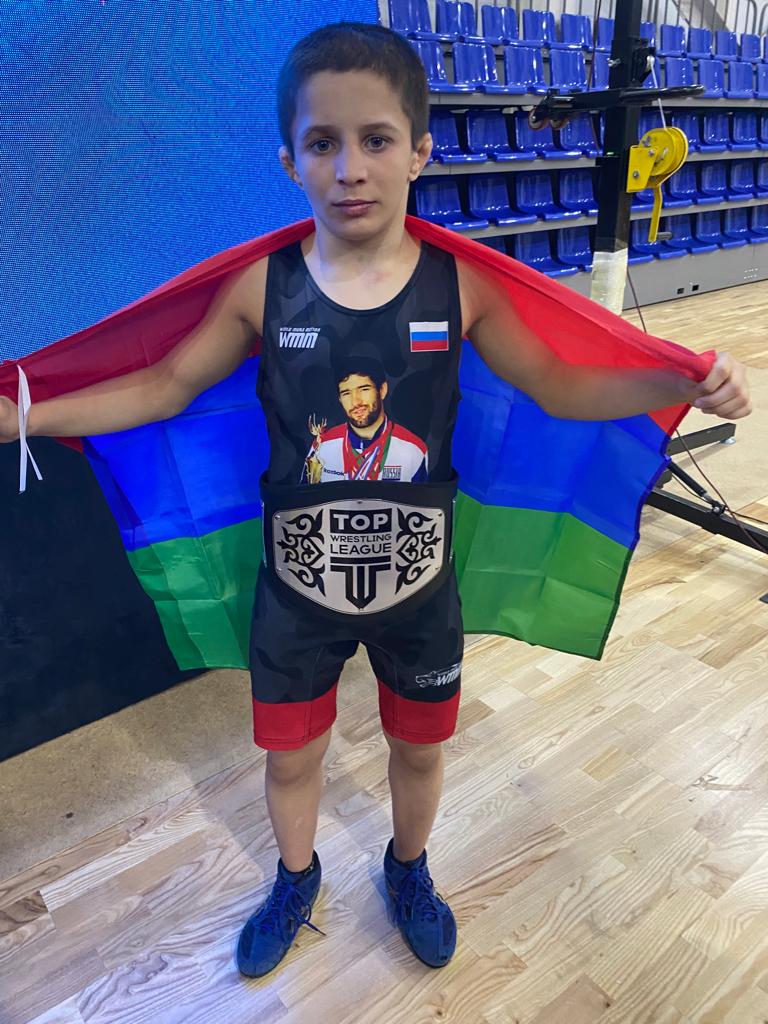 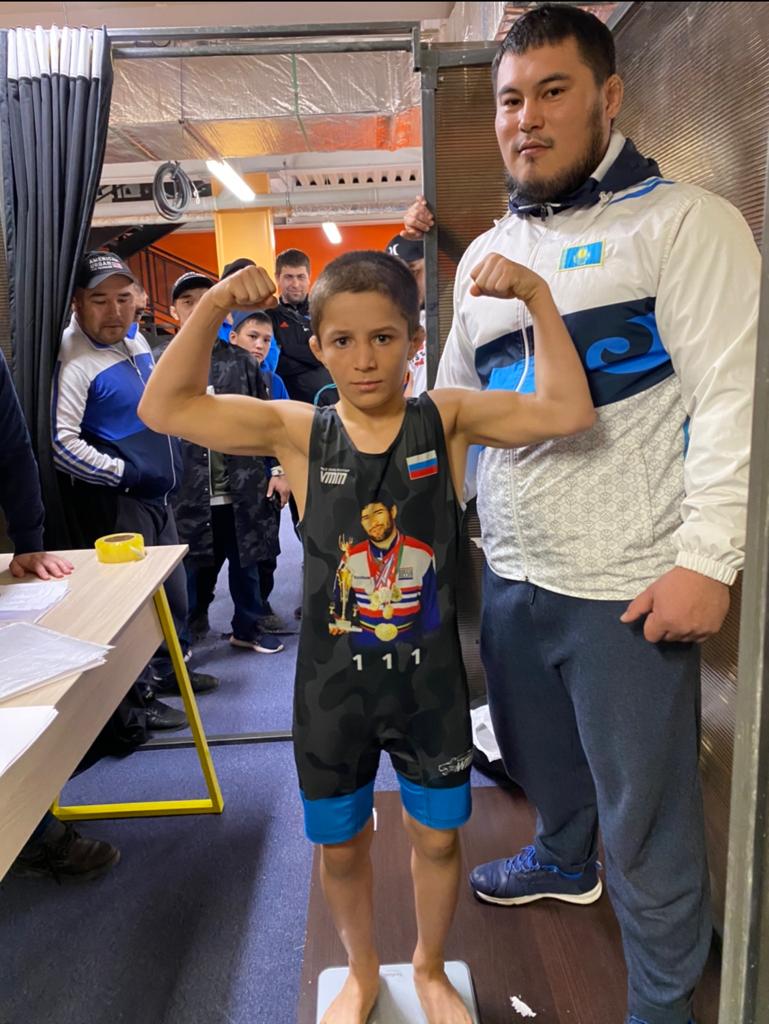 